Y0209Portable Wireless Audio Adapter Mini Bluetooth Receiver / Car Kit Dongle Adapter (Built-in Microphone) for Home Audio Music Streaming Sound System参考链接： http://www.amazon.com/Mpow-Streambot-Bluetooth-Receiver-Streaming/dp/B00MJMV0GU/ref=sr_1_1?ie=UTF8&qid=1464230865&sr=8-1&keywords=bluetooth+receiverhttp://www.amazon.com/Bluetooth-Receiver-TaoTronics-Microphone-Streaming/dp/B013QJ0W8Q/ref=sr_1_3?ie=UTF8&qid=1464230865&sr=8-3&keywords=bluetooth+receiver       Hand-free calling and listening music in car to ensure driving safety       Up to 10 hours play back Wide compatibility with the AUX 3.5 in port it can be compatible with most audio devices , perfect companion for home or vehicle audio systems or headphoneSupport almost all smart phone with bluetooth 4.1, simple and easy to set-up and can connect automatically the next time.2 connection at once , it can connect to two Bluetooth devices at once, enjoy music or listen music , do what you want to do anytime as you like.Just one Muti-function button,easy operation, control everything!   Answer/End/Reject/Redial/Start Siri assistant/Control music play/Pause Support Siri in Apple devices with the long pressing of M buttonClear talking with built-in microphone makes catching up with friends a breezeProduct Details:Name:Mini Bluetooth 4.1ReceiverColor:Black work time up to 14 hoursBluetooth distance:10mBluetooth specification: V4.1+EDR Bluetooth Operating distance: 30 feet Running time: about 10H USB input: 5V/1A Features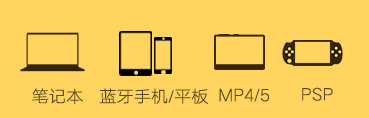 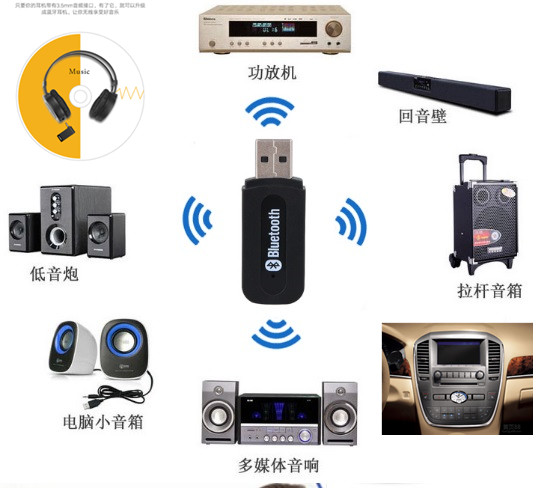 Widely use: The highly compatible receiver is compatible with a wide range of home stereo systems and car speakers. You can even have it connect to regular headphones to turn them into Bluetooth instantly 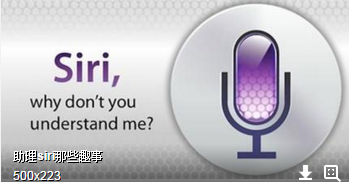 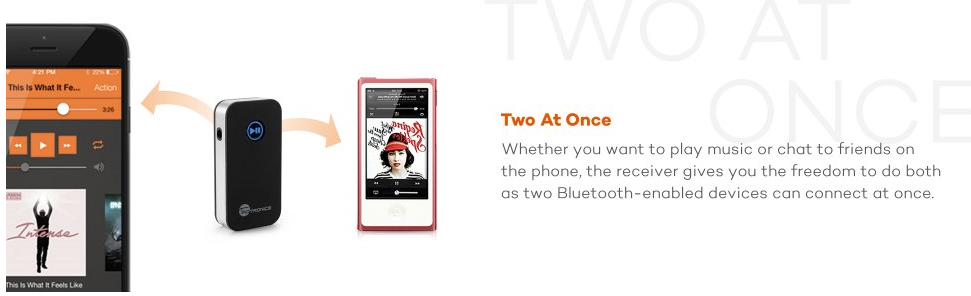 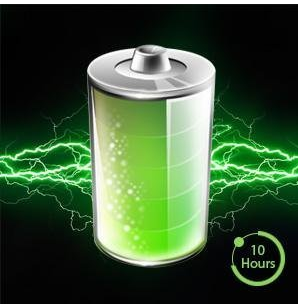 Superior long Battery LifeStill worry about your audio device will run out in the long Journey to make you fell boring ? Just use this item can solve your problem easily , 10 hours no-stop playing music . Long trip can become joyful too!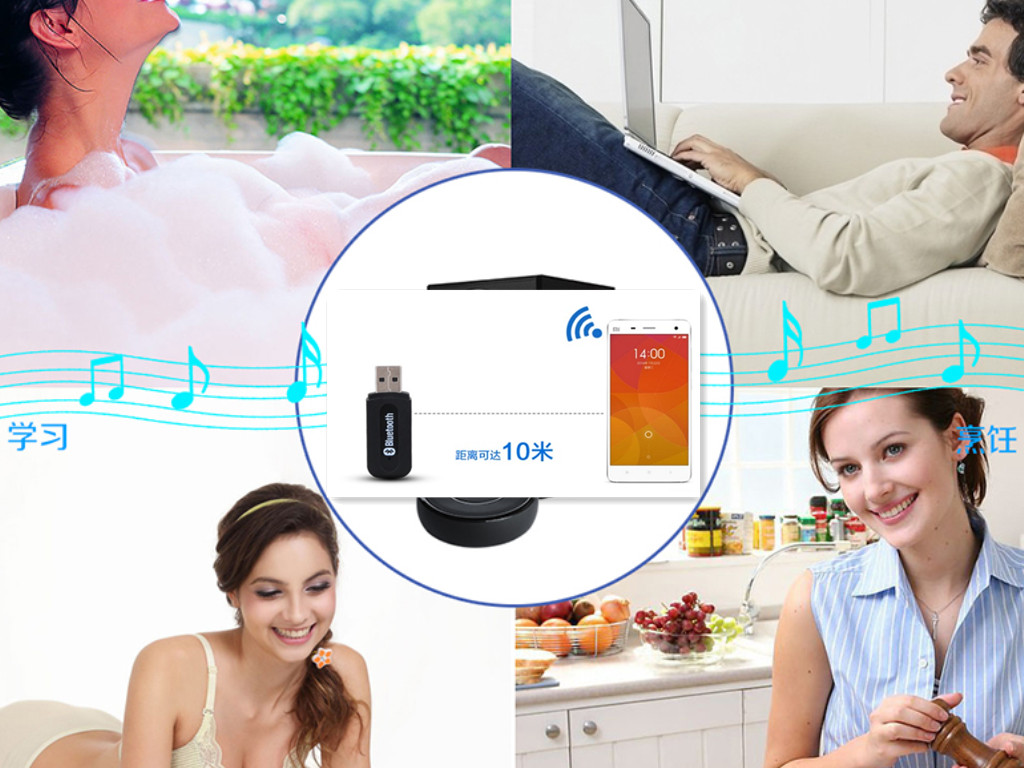 Long distance without disconnection The distance between the devices is as far as than 30’(10m) when there areobstacles(e.g.: walls, furniture, etc) between them. Image that you sleep in the couch to control the whole room’s audio system, this is amazing ! Packing list Bluetooth receiver 1 pcs 2.3.5mm audio line 1pcs 3.3.5mm audio adapter 1pcs 4.Charge cable 1pcs 5.User manual 1 pcs 